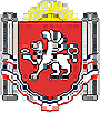 АДМИНИСТРАЦИЯ БЕРЕЗОВСКОГО СЕЛЬСКОГО ПОСЕЛЕНИЯРАЗДОЛЬНЕНСКОГО РАЙОНАРЕСПУБЛИКИ КРЫМПОСТАНОВЛЕНИЕ20.12.2021                        	  		                                       		№ 384село БерезовкаО внесении изменений в постановление Администрации Березовского сельского поселения от 24.06.2019 № 170 «Об утверждении административного регламента предоставления муниципальной услуги «Прием заявлений, документов, а также постановка граждан на учет в качестве нуждающихся в жилых помещениях» (в редакции постановлений от 17.05.2021 № 170, от 15.11.2021 № 342)В соответствии с Федеральным законом от 06.10.2003 № 131-ФЗ «Об общих принципах организации местного самоуправления в Российской Федерации», Федеральным законом от 27.07.2010 года № 210-ФЗ «Об организации предоставления государственных и муниципальных услуг» (в редакции Федерального закона от 19.07.2018 года № 204-ФЗ), Законом Республики Крым от 06.07.2015 №130-ЗРК/2015 «О регулировании некоторых вопросов в области жилищных отношений в Республике Крым» (в редакции Закона Республики Крым от 01.04.2019 №584-ЗРК/2019), Уставом муниципального образования Березовское сельское поселение Раздольненского района Республики Крым, с целью приведения нормативного правового акта в соответствие с требованиями действующего законодательстваПОСТАНОВЛЯЮ:1.Внести в постановление Администрации Березовского сельского поселения от 24.06.2019 № 170 «Об утверждении административного регламента предоставления муниципальной услуги «Прием заявлений, документов, а также постановка граждан на учет в качестве нуждающихся в жилых помещениях» (в редакции постановлений от 17.05.2021 № 170, от 15.11.2021 № 342) следующие изменения:в приложении к постановлению:пункт 2.6 раздела 2 изложить в следующей редакции: «2.6. Исчерпывающий перечень документов, необходимых в соответствии с законодательными или иными нормативными правовыми актами для предоставления муниципальной услуги1. При обращении граждан, имеющих право на получение муниципальной услуги - принятие граждан на учет в качестве нуждающихся в жилых помещениях, предоставляемых по договорам социального найма, представляются: а) заявление о принятии на учет в качестве нуждающегося в жилом помещении, предоставляемом по договорам социального найма подписанное всеми совершеннолетними и дееспособными членами семьи (приложение 2);б) копия паспорта или иного документа, удостоверяющего личность гражданина, подающего заявление о принятии на учет;в) справка подразделения по вопросам миграции территориального органа Министерства внутренних дел Российской Федерации, подтверждающая регистрацию по месту жительства гражданина, подающего заявление о принятии на учет.2. В целях постановки на учет в качестве нуждающихся в жилых помещениях, предоставляемых по договорам социального найма, граждан, проживающих совместно с членами семьи, к документам, являющимся основаниями для принятия граждан на учет, помимо документов, указанных в подпункте 1 пункта 2.6, относятся следующие документы:а) копии паспорта или иного документа, удостоверяющего личность каждого члена семьи;б) копии документов, подтверждающих родственные или иные отношения гражданина, подавшего заявление, с совместно проживающими с ним членами семьи, в том числе копии свидетельства о заключении брака, свидетельства о рождении; в) справка подразделения по вопросам миграции территориального органа Министерства внутренних дел Российской Федерации, подтверждающая регистрацию по месту жительства совместно проживающих с гражданином, подавшим заявление, членов семьи.3. В целях постановки на учет в качестве нуждающихся в жилых помещениях, предоставляемых по договорам социального найма, граждан, являющихся нанимателями жилых помещений по договорам социального найма или членами семьи нанимателя жилого помещения по договору социального найма либо собственниками жилых помещений или членами семьи собственника жилого помещения, к документам, являющимся основаниями для принятия граждан на учет, помимо документов, указанных в подпункте 1 пункта 2.6, относятся следующие документы:а) копии документов, подтверждающих право гражданина, подающего заявление о принятии на учет, и (или) совместно проживающих с ним членов семьи на занимаемое по договору социального найма жилое помещение или на находящееся в собственности жилое помещение, в том числе копии договоров социального найма, свидетельства о государственной регистрации прав на недвижимое имущество;б) копии технических паспортов на каждое жилое помещение, занимаемое по договору социального найма и (или) находящееся в собственности гражданина, подающего заявление, и (или) совместно проживающих с ним членов семьи, а в случае если технический паспорт отсутствует - копия иного документа, содержащего техническую информацию о жилом помещении, выданного организацией, осуществляющей деятельность по техническому учету соответствующего жилищного фонда.4. Граждане, подающие заявления о принятии на учет от имени гражданина, признанного недееспособным, законными представителями которого они являются, прилагают наряду с документами, предусмотренными в части 1 настоящей статьи, копию паспорта или иного документа, удостоверяющего личность гражданина, признанного недееспособным.5. Документы представляются в копиях с одновременным предоставлением оригинала. Копии документов после проверки их соответствия оригиналу заверяются лицом, принимающим документы.6. В случае, если у членов семьи заявителя срок регистрации по месту жительства менее 5 лет, предоставляются правоустанавливающие документы на жилое помещение по предыдущему месту жительства. 7. Прием заявления и документов, предоставляемых заявителем в соответствии с настоящим пунктом, осуществляет специалист Администрации, ответственный за прием документов.8. Копии документов после проверки их соответствия оригиналам заверяются специалистом Администрации, оригиналы документов возвращаются заявителю. В случае представления заявителем нотариально заверенных копий представление оригиналов документов не требуется.9. Ответственность за достоверность представленных документов возлагается на заявителя.10. Документы (сведения, содержащиеся в них), указанные в подпунктах 1-2 пункта 2.6, Администрация запрашивает в органах, предоставляющих государственные или муниципальные услуги, иных государственных органах, органах местного самоуправления либо подведомственных государственным органам или органам местного самоуправления организациях, в распоряжении которых находятся указанные документы (сведения, содержащиеся в них), в том числе, при наличии технической возможности, в электронной форме с применением системы межведомственного электронного взаимодействия, в случае, если заявитель не представил указанные документы по собственной инициативе.11. Бланк заявления предоставляется заявителю непосредственно на личном приеме или направляется ему по почте (по запросу).12. Заявление и документы, указанные в подпунктах 1-2 пункта 2.6. настоящего административного регламента, могут быть представлены заявителями по их выбору в уполномоченный орган или МФЦ лично, либо направлены посредством почтовой связи на бумажном носителе, либо представлены в Администрацию в форме электронного документа. 13.Подача документов через МФЦ осуществляется в соответствии с соглашением о взаимодействии, заключенным между МФЦ и Администрацией, с момента вступления в силу соответствующего соглашения о взаимодействии.14.Запрещается требовать от заявителя:1) представления документов и информации или осуществления действий, представление или осуществление которых не предусмотрено нормативными правовыми актами, регулирующими отношения, возникающие в связи с предоставлением государственных и муниципальных услуг;2) представления документов и информации, в том числе подтверждающих внесение заявителем платы за предоставление государственных и муниципальных услуг, которые находятся в распоряжении органов, предоставляющих государственные услуги, органов, предоставляющих муниципальные услуги, иных государственных органов, органов местного самоуправления либо подведомственных государственным органам или органам местного самоуправления организаций, участвующих в предоставлении предусмотренных частью 1 статьи 1 Федерального закона от 27.07.2010 № 210-ФЗ « Об организации предоставления государственных и муниципальных услуг» государственных и муниципальных услуг, в соответствии с нормативными правовыми актами Российской Федерации, нормативными правовыми актами субъектов Российской Федерации, муниципальными правовыми актами, за исключением документов, включенных в определенный частью 6 статьи 7 Федерального закона от 27.07.2010 № 210-ФЗ «Об организации предоставления государственных и муниципальных услуг» перечень документов. Заявитель вправе представить указанные документы и информацию в органы, предоставляющие государственные услуги, и органы, предоставляющие муниципальные услуги, по собственной инициативе;3) осуществления действий, в том числе согласований, необходимых для получения государственных и муниципальных услуг и связанных с обращением в иные государственные органы, органы местного самоуправления, организации, за исключением получения услуг и получения документов и информации, предоставляемых в результате предоставления таких услуг, включенных в перечни, указанные в части 1 статьи 9 Федерального закона от 27.07.2010 № 210-ФЗ « Об организации предоставления государственных и муниципальных услуг»;4) представления документов и информации, отсутствие и (или) недостоверность которых не указывались при первоначальном отказе в приеме документов, необходимых для предоставления государственной или муниципальной услуги, либо в предоставлении государственной или муниципальной услуги, за исключением следующих случаев:а) изменение требований нормативных правовых актов, касающихся предоставления государственной или муниципальной услуги, после первоначальной подачи заявления о предоставлении государственной или муниципальной услуги;б) наличие ошибок в заявлении о предоставлении государственной или муниципальной услуги и документах, поданных заявителем после первоначального отказа в приеме документов, необходимых для предоставления государственной или муниципальной услуги, либо в предоставлении государственной или муниципальной услуги и не включенных в представленный ранее комплект документов;в) истечение срока действия документов или изменение информации после первоначального отказа в приеме документов, необходимых для предоставления государственной или муниципальной услуги, либо в предоставлении государственной или муниципальной услуги;г) выявление документально подтвержденного факта (признаков) ошибочного или противоправного действия (бездействия) должностного лица органа, предоставляющего государственную услугу, или органа, предоставляющего муниципальную услугу, государственного или муниципального служащего, работника многофункционального центра, работника организации, предусмотренной частью 1.1 статьи 16 Федерального закона от 27.07.2010 № 210-ФЗ «Об организации предоставления государственных и муниципальных услуг», при первоначальном отказе в приеме документов, необходимых для предоставления государственной или муниципальной услуги, либо в предоставлении государственной или муниципальной услуги, о чем в письменном виде за подписью руководителя органа, предоставляющего государственную услугу, или органа, предоставляющего муниципальную услугу, руководителя многофункционального центра при первоначальном отказе в приеме документов, необходимых для предоставления государственной или муниципальной услуги, либо руководителя организации, предусмотренной частью 1.1 статьи 16 Федерального закона от 27.07.2010 № 210-ФЗ «Об организации предоставления государственных и муниципальных услуг», уведомляется заявитель, а также приносятся извинения за доставленные неудобства;5) требовать от заявителя (представителя заявителя) предоставления на бумажном носителе документов и информации, электронные образы которых ранее были заверены в соответствии с пунктом 7.2 части 1 статьи 16 Федерального закона от 27.07.2010 года № 210-ФЗ «Об организации предоставления государственных и муниципальных услуг», за исключением случаев, если нанесение отметок на такие документы либо их изъятие является необходимым условием предоставления муниципальной услуги, и иных случаев, установленных федеральными законами.15.  Заявителю предоставляется возможность подачи запроса о предоставлении услуги в электронной форме посредством Федеральной государственной информационной системы «Единый портал государственных и муниципальных услуг.».Обнародовать настоящее постановление на информационных стендах населенных пунктов Березовского сельского поселения и на официальном сайте Администрации Березовского сельского поселения в сети Интернет (http:/berezovkassovet.ru/).Настоящее постановление вступает в силу с момента официального обнародования. 4. Контроль за исполнением постановления оставляю за собой.   Председатель Березовского	сельского совета - глава Администрации 	Березовского сельского поселения				     			А.Б.Назар